გელა გელაძე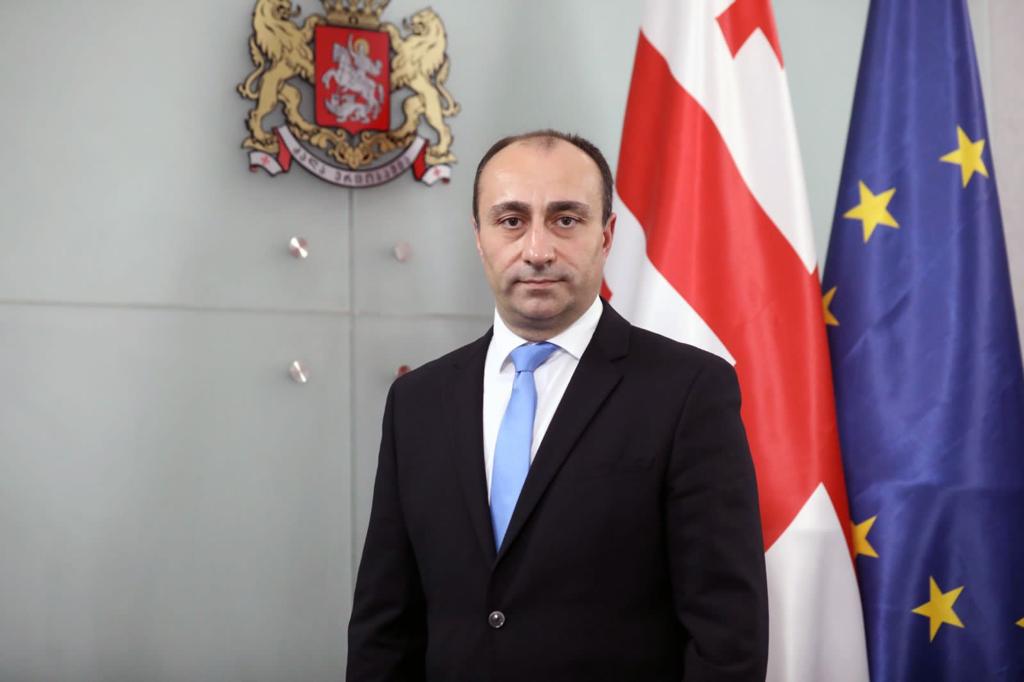 დაბადების თარიღი: 18.09.1982განათლება:1999-2004 - ივანე ჯავახიშვილის სახელობის თბილისის სახელმწიფო უნივერსიტეტი – იურისტი, სამართალმცოდნეობის მაგისტრისამუშაო გამოცდილება:2018 - 2023 – საქართველოს განათლებისა და მეცნიერების სამინისტროს საგანმანათლებლო დაწესებულების მანდატურის სამსახურის უფროსი2016-2018 – საქართველოს შინაგან საქმეთა სამინისტროს ცენტრალური კრიმინალური პოლიციის დეპარტამენტი, სამმართველოს უფროსი2012-2016 – საქართველოს სასჯელაღსრულებისა და პრობაციის სამინისტროს პრობაციის ეროვნული სააგენტოს უფროსის მოადგილე2010-2012 – საქართველოს განათლებისა და მეცნიერების სამინისტროს საგანმანათლებლო დაწესებულების მანდატურის სამსახურის უფროსის მოადგილე2008-2010 – შპს „ელიზი ჯგუფის“ დირექტორი2007-2008 – საქართველოს იუსტიცის სამინისტროს გენერალური ინსპექცია – მრჩეველი2007 – საქართველოს იუსტიციის სამინისტროს პრობაციის დეპარტამენტი – მრჩეველი2005-2006 – საქართველოს შინაგან საქმეთა სამინისტროს კრიმინალური პოლიციის დეპარტამენტის განყოფილების უფროსის მოადგილე2005 – საქართველოს შინაგან საქმეთა სამინისტროს ქ. თბილისის მთავარი სამმართველოს ვაკე-საბურთალოს სამმართველოს ზედამხედველი2005 – საქართველოს შინაგან საქმეთა სამინისტროს ქ. თბილისის მთავარი სამმართველოს გამომძიებელი2004-2005 – საქართველოს შინაგან საქმეთა სამინისტროს სპეციალური ოპერატიული დეპარტამენტის განსაკუთრებით მნიშვნელოვან საქმეთა უფროსი გამომძიებელი2004 – საქართველოს შინაგან საქმეთა სამინისტროს დიდუბე-ჩუღურეთის საგამოძიებო სამსახური გამომძიებელი2004 – საქართველოს სახელმწიფო დაცვის სპეციალური სამსახურის გენერალური ინსპექციის მრჩეველი2001-2004 – საქართველოს შინაგან საქმეთა სამინისტროს ვაკე-საბურთალოს რაიონის საგამოძიებო სამსახურის გამომძიებლის თანაშემწე საზოგადოებრივ საწყისებზე1999-2001 – საქართველოს პროკურატურა – სტაჟიორი